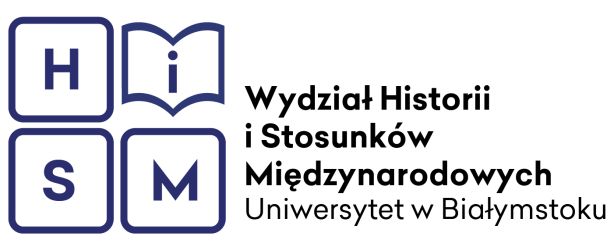 Dziekan Wydziału Historii i Stosunków MiędzynarodowychUniwersytetu w Białymstokuogłasza konkurs na stanowisko:wykonawcy (doktorant, wynagrodzenie w formie stypendium w wysokości2 000 zł miesięcznie na okres 12 miesięcy)w projekcie:„Rodzina, gospodarstwo domowe i standard życia w Wilnie w XVIII w.”.Wymagania: ukończone studia historyczne, specjalizacja: gospodarka średniowieczna lub staropolska lub demografia historyczna, umiejętność stosowania metod statystycznych, doświadczenie w budowie baz danych i GIS Kandydaci winni złożyć w Sekretariacie (pok. 100) Wydziału Historii i Stosunków Międzynarodowych, 15 – 420 Białystok, Plac Niezależnego Zrzeszenia Studentów 1, następujące dokumenty:- podanie o zatrudnienie skierowany do JM Rektora- kwestionariusz osobowy - życiorys- odpis dyplomu magisterskiego, specjalność: historia - wykaz osiągnięć naukowych Termin składania dokumentów upływa dnia 31 maja 2023 r.Termin rozstrzygnięcia konkursu – 1 czerwca 2023 r.Kandydaci, których oferty nie zostały zaakceptowane przez Komisję Konkursową nie zostaną poinformowani o wynikach postępowania.Białystok, 8.05.2023 r.